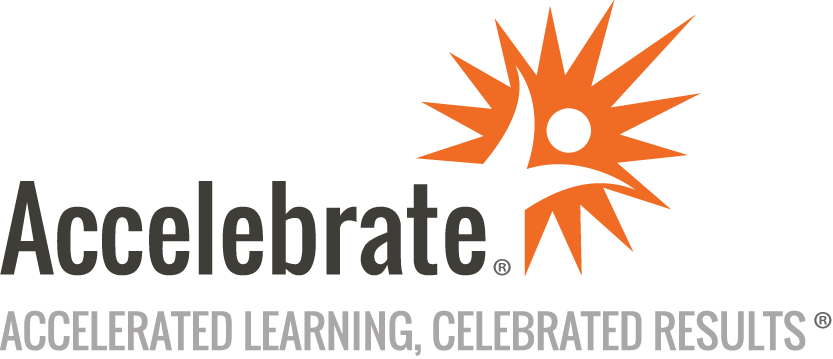 Red Hat Enterprise Linux 8 (RHEL 8) System Administration IICourse Number: LNX-132
Duration: 5 daysOverviewThis Red Hat Enterprise Linux 8 (RHEL 8) System Administration II training course teaches attendees the commands and methods needed to set up and manage a RHEL 8 system using a problem-solving approach with advanced topics for long-term management. This course is comparable to Red Hat course 134. Along with Accelebrate's Red Hat Enterprise Linux 8 (RHEL 8) System Administration I class, this course is preparation for the RHCSA 8 certification examination.PrerequisitesStudents should have taken Accelebrate's Red Hat Enterprise Linux 8 (RHEL 8) System Administration I training course, or have the equivalent experience. MaterialsAll Red Hat Linux training attendees receive comprehensive courseware.Software Needed on Each Student PCAttendees will not need to install any software on their computer for this class. The class will be conducted in a remote environment that Accelebrate will provide; students will only need a local computer with a web browser and a stable Internet connection. Any recent version of Microsoft Edge, Mozilla Firefox, or Google Chrome will be fine.ObjectivesInstall, update, and boot the RHEL 8 operating systemSet up user accounts and directoriesPerform backups for integrity and performanceMonitor the system for performance and do basic setup of network software and capabilitiesOutlineIntroductionImprove Command Line Productivity vim editorinvoking vim.vimrc filekey vim featuresadvanced vim featuresgvimusing command aliases and shell scriptsUsing Regular Expressions with grep regular expressionsSchedule Future Tasks submitting a batch job with atbatch job logging with atsubmitting a batch job with crontabcrontab file entry layoutuses of crontab entriessystem level periodic processing via crondperiodic processing via a systemd timerControl Access to Files with ACLs special file attributes (SUID, SGID, STICKY)special directory attributes (SGID, STICKY)Access Control Lists (ACLs)default directory access control lists (dACLs)Install Red Hat Enterprise Linux 8 (with kickstart) building a kickstart Fileinitiating Installation via a kickstart Fileupgrading Red Hat Enterprise Linux 8KVM virtual machine requirementsKVM virtual machine creationControl the Boot Process RHEL 8 system initialization sequenceGrand Unified Boot Loader (GRUB 2)Grand Unified Boot Loader (GRUB 2) - componentsGrand Unified Boot Loader (GRUB 2) - variablesGrand Unified Boot Loader (GRUB 2) - menuentriesRHEL 8 server single user modeRHEL reset forgotten root passwordkernel boot parametersshutdowninstall rescue modeMaintain Basic Storage disk device and partition operationsdisk device informationMBR partition table conceptsGPT partition table conceptsRed Hat Enterprise Linux 8 system (boot) diskMBR partition operationsGPT partition operationsfile system operationsRed Hat Enterprise Linux 8 ext* file system layoutext4 filesystemsuperblock backup areasRed Hat Enterprise Linux 8 xfs file system layoutxfs filesystemunmounting filesystemsswapping and paging spacesencrypted filesystemschanges to /tmpManage Logical Volumes logical volume management conceptslogical volume management utilitiesusing the logical volume managerphysical volumesvolume groupslogical volumeslogical volume mirroringlogical volume backupusing logical volumes as swap spaceImplement Advanced Storage Features Stratis volume management conceptsusing Stratis as a volume managing filesystemStratis volume management commandsusing StratisVDO volume management conceptsusing VDO as for volume compressionVDO volume management commandsusing VDOManage Network Security service specific access controlfirewalld componentsfirewall interface - firewall-cmdfirewall interface - cockpitiptables firewallAccess Network-Attached Storage Network File System conceptsNetwork File System configurationsetting up the Network File Systemstarting up the Network File Systemusing the Network File SystemAutomounter - direct / indirect mapsManage SELinux Security SELinux conceptsSELinux files and utilitiesTune System Performance Overview of performance managementUtilities for performance monitoringChanging system and kernel parametersUsing tuned to define performance profilesRunning Containers Download an existing containerStart, run and stop a container using podmanRun a service inside a containerAttach persistent storage to a containerConclusion